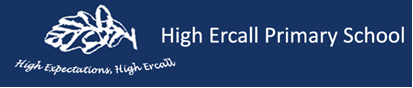 Protected Characteristics Book List Protected characteristicsBooks to supportAuthor AgeMy TeacherNorth Woods GirlHarry and WalterJames RansomeAimee BissonetteKathy StinsonGender ReassignmentIt Feels Good to Be Yourself: A Book About Gender IdentityIntroducing TeddyI am JazzNeither: A Story About Being Who You AreWorm Loves WormTheresa ThornJessica WaltonJessica HerthelAirlie AndersonMike CuratoMarried or Civil Partnership(families)My DaddiesTwo HomesLove Makes a Family It’s a No-Money DayMommy, Mama and MEGareth PeterClaire MasurelSophie BeerKate MilnerLesléa NewmanPregnant or on Maternity leaveDisabilityWe're All Wonders AmazingWhat Happened to You?The PatchSpecs for RexWonderR. J. PalacioSteve AntonyJames CatchpoleJustina ChenYasmeen IsmailR. J. PalacioRace, Ethnicity and NationalityHats of Faith Shu Lin's GrandpaHair LoveThe Lost Homework Sarah WalshMatt GoodfellowMatthew CherryRichard O’NeillReligion or beliefLailah’s Lunchbox: A Ramadan StoryThe Proudest Blue Reem FaruqiIbtihaj MuhammadSex(stereotypes) Pink Is for BoysFantastically Great Women Who Changed The WorldRosa Plays BallMary Wears What She WantsLook UpAda Twist, ScientistRobb PearlmanKate PankhurstJessica SpanyolKeith NegleyDapo AdeolaAndrea Beaty